2. pielikums
Ministru kabineta
2006. gada 14. marta 
noteikumiem Nr. 200(Pielikums MK 19.12.2017. noteikumu Nr. 767 redakcijā)Gaisa kuģa reģistrācijas apliecības paraugs(A4 formāta lapa)Rekvizīti: ____________________________________SĒRIJASERIESSĒRIJASERIESSĒRIJASERIESNUMURS NUMBERNUMURS NUMBER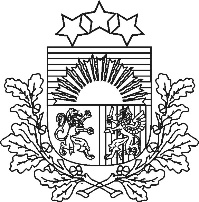 LATVIJAS REPUBLIKAS SATIKSMES MINISTRIJACIVILĀS AVIĀCIJAS AĢENTŪRAMinistry of Transport of the Republic of LatviaCIVIL AVIATION AGENCYLATVIJAS REPUBLIKAS SATIKSMES MINISTRIJACIVILĀS AVIĀCIJAS AĢENTŪRAMinistry of Transport of the Republic of LatviaCIVIL AVIATION AGENCYLATVIJAS REPUBLIKAS SATIKSMES MINISTRIJACIVILĀS AVIĀCIJAS AĢENTŪRAMinistry of Transport of the Republic of LatviaCIVIL AVIATION AGENCYLATVIJAS REPUBLIKAS SATIKSMES MINISTRIJACIVILĀS AVIĀCIJAS AĢENTŪRAMinistry of Transport of the Republic of LatviaCIVIL AVIATION AGENCYLATVIJAS REPUBLIKAS SATIKSMES MINISTRIJACIVILĀS AVIĀCIJAS AĢENTŪRAMinistry of Transport of the Republic of LatviaCIVIL AVIATION AGENCYLATVIJAS REPUBLIKAS SATIKSMES MINISTRIJACIVILĀS AVIĀCIJAS AĢENTŪRAMinistry of Transport of the Republic of LatviaCIVIL AVIATION AGENCYREĢISTRĀCIJAS APLIECĪBACERTIFICATE OF REGISTRATIONREĢISTRĀCIJAS APLIECĪBACERTIFICATE OF REGISTRATIONREĢISTRĀCIJAS APLIECĪBACERTIFICATE OF REGISTRATIONREĢISTRĀCIJAS APLIECĪBACERTIFICATE OF REGISTRATIONREĢISTRĀCIJAS APLIECĪBACERTIFICATE OF REGISTRATIONREĢISTRĀCIJAS APLIECĪBACERTIFICATE OF REGISTRATIONREĢISTRĀCIJAS APLIECĪBACERTIFICATE OF REGISTRATIONREĢISTRĀCIJAS APLIECĪBACERTIFICATE OF REGISTRATIONREĢISTRĀCIJAS APLIECĪBACERTIFICATE OF REGISTRATION1. NACIONĀLĀ ZĪME UN     REĢISTRĀCIJAS ZĪME    NATIONALITY AND      REGISTRATION MARKS1. NACIONĀLĀ ZĪME UN     REĢISTRĀCIJAS ZĪME    NATIONALITY AND      REGISTRATION MARKS1. NACIONĀLĀ ZĪME UN     REĢISTRĀCIJAS ZĪME    NATIONALITY AND      REGISTRATION MARKS1. NACIONĀLĀ ZĪME UN     REĢISTRĀCIJAS ZĪME    NATIONALITY AND      REGISTRATION MARKS2. GAISA KUĢA IZGATAVOTĀJS UN TĀ PIEŠĶIRTAIS GAISA KUĢA APZĪMĒJUMSMANUFACTURER AND MANUFACTURER’S DESIGNATION OF AIRCRAFT2. GAISA KUĢA IZGATAVOTĀJS UN TĀ PIEŠĶIRTAIS GAISA KUĢA APZĪMĒJUMSMANUFACTURER AND MANUFACTURER’S DESIGNATION OF AIRCRAFT3. GAISA KUĢA SĒRIJAS NUMURSAIRCRAFT SERIAL NUMBER 3. GAISA KUĢA SĒRIJAS NUMURSAIRCRAFT SERIAL NUMBER 3. GAISA KUĢA SĒRIJAS NUMURSAIRCRAFT SERIAL NUMBER 4. REĢISTRĒTAIS ĪPAŠNIEKS                            NAME OF REGISTERED OWNER                           5. REĢISTRĒTĀ ĪPAŠNIEKA ADRESE        ADRESS OF REGISTERED OWNER                                                                            4. REĢISTRĒTAIS ĪPAŠNIEKS                            NAME OF REGISTERED OWNER                           5. REĢISTRĒTĀ ĪPAŠNIEKA ADRESE        ADRESS OF REGISTERED OWNER                                                                            4. REĢISTRĒTAIS ĪPAŠNIEKS                            NAME OF REGISTERED OWNER                           5. REĢISTRĒTĀ ĪPAŠNIEKA ADRESE        ADRESS OF REGISTERED OWNER                                                                            4. REĢISTRĒTAIS ĪPAŠNIEKS                            NAME OF REGISTERED OWNER                           5. REĢISTRĒTĀ ĪPAŠNIEKA ADRESE        ADRESS OF REGISTERED OWNER                                                                            4. REĢISTRĒTAIS ĪPAŠNIEKS                            NAME OF REGISTERED OWNER                           5. REĢISTRĒTĀ ĪPAŠNIEKA ADRESE        ADRESS OF REGISTERED OWNER                                                                            4. REĢISTRĒTAIS ĪPAŠNIEKS                            NAME OF REGISTERED OWNER                           5. REĢISTRĒTĀ ĪPAŠNIEKA ADRESE        ADRESS OF REGISTERED OWNER                                                                            4. REĢISTRĒTAIS ĪPAŠNIEKS                            NAME OF REGISTERED OWNER                           5. REĢISTRĒTĀ ĪPAŠNIEKA ADRESE        ADRESS OF REGISTERED OWNER                                                                            4. REĢISTRĒTAIS ĪPAŠNIEKS                            NAME OF REGISTERED OWNER                           5. REĢISTRĒTĀ ĪPAŠNIEKA ADRESE        ADRESS OF REGISTERED OWNER                                                                            4. REĢISTRĒTAIS ĪPAŠNIEKS                            NAME OF REGISTERED OWNER                           5. REĢISTRĒTĀ ĪPAŠNIEKA ADRESE        ADRESS OF REGISTERED OWNER                                                                            6. IZSNIEGŠANAS TIESĪBAS UN PAMATS    AUTHORITY AND GROUNDS FOR ISSUANCE6. IZSNIEGŠANAS TIESĪBAS UN PAMATS    AUTHORITY AND GROUNDS FOR ISSUANCE6. IZSNIEGŠANAS TIESĪBAS UN PAMATS    AUTHORITY AND GROUNDS FOR ISSUANCE6. IZSNIEGŠANAS TIESĪBAS UN PAMATS    AUTHORITY AND GROUNDS FOR ISSUANCE6. IZSNIEGŠANAS TIESĪBAS UN PAMATS    AUTHORITY AND GROUNDS FOR ISSUANCE6. IZSNIEGŠANAS TIESĪBAS UN PAMATS    AUTHORITY AND GROUNDS FOR ISSUANCE6. IZSNIEGŠANAS TIESĪBAS UN PAMATS    AUTHORITY AND GROUNDS FOR ISSUANCE6. IZSNIEGŠANAS TIESĪBAS UN PAMATS    AUTHORITY AND GROUNDS FOR ISSUANCE6. IZSNIEGŠANAS TIESĪBAS UN PAMATS    AUTHORITY AND GROUNDS FOR ISSUANCEAr šo tiek apliecināts, ka minētais gaisa kuģis ir reģistrēts Latvijas Republikas Civilās aviācijas gaisa kuģu reģistrā saskaņā ar 1944. gada 7. decembra Konvenciju par starptautisko civilo aviāciju, Latvijas Republikas likumu "Par aviāciju" un uz tā pamata izstrādāto normatīvo aktu prasībām.It is hereby certified that the aircraft described above has been duly entered on the Register of Civil Aircraft of the Republic of Latvia in accordance with the Convention on International Civil Aviation dated 7 December 1944 and with the Act on Aviation of the Republic of Latvia, and the Orders and Regulations made thereunder.Ar šo tiek apliecināts, ka minētais gaisa kuģis ir reģistrēts Latvijas Republikas Civilās aviācijas gaisa kuģu reģistrā saskaņā ar 1944. gada 7. decembra Konvenciju par starptautisko civilo aviāciju, Latvijas Republikas likumu "Par aviāciju" un uz tā pamata izstrādāto normatīvo aktu prasībām.It is hereby certified that the aircraft described above has been duly entered on the Register of Civil Aircraft of the Republic of Latvia in accordance with the Convention on International Civil Aviation dated 7 December 1944 and with the Act on Aviation of the Republic of Latvia, and the Orders and Regulations made thereunder.Ar šo tiek apliecināts, ka minētais gaisa kuģis ir reģistrēts Latvijas Republikas Civilās aviācijas gaisa kuģu reģistrā saskaņā ar 1944. gada 7. decembra Konvenciju par starptautisko civilo aviāciju, Latvijas Republikas likumu "Par aviāciju" un uz tā pamata izstrādāto normatīvo aktu prasībām.It is hereby certified that the aircraft described above has been duly entered on the Register of Civil Aircraft of the Republic of Latvia in accordance with the Convention on International Civil Aviation dated 7 December 1944 and with the Act on Aviation of the Republic of Latvia, and the Orders and Regulations made thereunder.Ar šo tiek apliecināts, ka minētais gaisa kuģis ir reģistrēts Latvijas Republikas Civilās aviācijas gaisa kuģu reģistrā saskaņā ar 1944. gada 7. decembra Konvenciju par starptautisko civilo aviāciju, Latvijas Republikas likumu "Par aviāciju" un uz tā pamata izstrādāto normatīvo aktu prasībām.It is hereby certified that the aircraft described above has been duly entered on the Register of Civil Aircraft of the Republic of Latvia in accordance with the Convention on International Civil Aviation dated 7 December 1944 and with the Act on Aviation of the Republic of Latvia, and the Orders and Regulations made thereunder.Ar šo tiek apliecināts, ka minētais gaisa kuģis ir reģistrēts Latvijas Republikas Civilās aviācijas gaisa kuģu reģistrā saskaņā ar 1944. gada 7. decembra Konvenciju par starptautisko civilo aviāciju, Latvijas Republikas likumu "Par aviāciju" un uz tā pamata izstrādāto normatīvo aktu prasībām.It is hereby certified that the aircraft described above has been duly entered on the Register of Civil Aircraft of the Republic of Latvia in accordance with the Convention on International Civil Aviation dated 7 December 1944 and with the Act on Aviation of the Republic of Latvia, and the Orders and Regulations made thereunder.Ar šo tiek apliecināts, ka minētais gaisa kuģis ir reģistrēts Latvijas Republikas Civilās aviācijas gaisa kuģu reģistrā saskaņā ar 1944. gada 7. decembra Konvenciju par starptautisko civilo aviāciju, Latvijas Republikas likumu "Par aviāciju" un uz tā pamata izstrādāto normatīvo aktu prasībām.It is hereby certified that the aircraft described above has been duly entered on the Register of Civil Aircraft of the Republic of Latvia in accordance with the Convention on International Civil Aviation dated 7 December 1944 and with the Act on Aviation of the Republic of Latvia, and the Orders and Regulations made thereunder.Ar šo tiek apliecināts, ka minētais gaisa kuģis ir reģistrēts Latvijas Republikas Civilās aviācijas gaisa kuģu reģistrā saskaņā ar 1944. gada 7. decembra Konvenciju par starptautisko civilo aviāciju, Latvijas Republikas likumu "Par aviāciju" un uz tā pamata izstrādāto normatīvo aktu prasībām.It is hereby certified that the aircraft described above has been duly entered on the Register of Civil Aircraft of the Republic of Latvia in accordance with the Convention on International Civil Aviation dated 7 December 1944 and with the Act on Aviation of the Republic of Latvia, and the Orders and Regulations made thereunder.Ar šo tiek apliecināts, ka minētais gaisa kuģis ir reģistrēts Latvijas Republikas Civilās aviācijas gaisa kuģu reģistrā saskaņā ar 1944. gada 7. decembra Konvenciju par starptautisko civilo aviāciju, Latvijas Republikas likumu "Par aviāciju" un uz tā pamata izstrādāto normatīvo aktu prasībām.It is hereby certified that the aircraft described above has been duly entered on the Register of Civil Aircraft of the Republic of Latvia in accordance with the Convention on International Civil Aviation dated 7 December 1944 and with the Act on Aviation of the Republic of Latvia, and the Orders and Regulations made thereunder.IZSNIEGŠANAS DATUMSDATE OF ISSUEIZSNIEGŠANAS DATUMSDATE OF ISSUEIZSNIEGŠANAS DATUMSDATE OF ISSUEIZSNIEGŠANAS DATUMSDATE OF ISSUEIZSNIEGŠANAS DATUMSDATE OF ISSUECIVILĀS AVIĀCIJAS AĢENTŪRAS VĀRDĀFOR CIVIL AVIATION AGENCYCIVILĀS AVIĀCIJAS AĢENTŪRAS VĀRDĀFOR CIVIL AVIATION AGENCYCIVILĀS AVIĀCIJAS AĢENTŪRAS VĀRDĀFOR CIVIL AVIATION AGENCYCIVILĀS AVIĀCIJAS AĢENTŪRAS VĀRDĀFOR CIVIL AVIATION AGENCYNOMNIEKSLESSEENOMNIEKA ADRESEADDRESS OF LESSEEPIEZĪME: ŠĪ REĢISTRĀCIJAS APLIECĪBA NAV APLIECINĀJUMS GAISA KUĢA ĪPAŠUMA TIESĪBĀM NOTE:      THIS CERTIFICATE OF REGISTRATION IS NOT PROOF OF LEGAL OWNERSHIPNOMNIEKSLESSEENOMNIEKA ADRESEADDRESS OF LESSEEPIEZĪME: ŠĪ REĢISTRĀCIJAS APLIECĪBA NAV APLIECINĀJUMS GAISA KUĢA ĪPAŠUMA TIESĪBĀM NOTE:      THIS CERTIFICATE OF REGISTRATION IS NOT PROOF OF LEGAL OWNERSHIPNOMNIEKSLESSEENOMNIEKA ADRESEADDRESS OF LESSEEPIEZĪME: ŠĪ REĢISTRĀCIJAS APLIECĪBA NAV APLIECINĀJUMS GAISA KUĢA ĪPAŠUMA TIESĪBĀM NOTE:      THIS CERTIFICATE OF REGISTRATION IS NOT PROOF OF LEGAL OWNERSHIPNOMNIEKSLESSEENOMNIEKA ADRESEADDRESS OF LESSEEPIEZĪME: ŠĪ REĢISTRĀCIJAS APLIECĪBA NAV APLIECINĀJUMS GAISA KUĢA ĪPAŠUMA TIESĪBĀM NOTE:      THIS CERTIFICATE OF REGISTRATION IS NOT PROOF OF LEGAL OWNERSHIPNOMNIEKSLESSEENOMNIEKA ADRESEADDRESS OF LESSEEPIEZĪME: ŠĪ REĢISTRĀCIJAS APLIECĪBA NAV APLIECINĀJUMS GAISA KUĢA ĪPAŠUMA TIESĪBĀM NOTE:      THIS CERTIFICATE OF REGISTRATION IS NOT PROOF OF LEGAL OWNERSHIPNOMNIEKSLESSEENOMNIEKA ADRESEADDRESS OF LESSEEPIEZĪME: ŠĪ REĢISTRĀCIJAS APLIECĪBA NAV APLIECINĀJUMS GAISA KUĢA ĪPAŠUMA TIESĪBĀM NOTE:      THIS CERTIFICATE OF REGISTRATION IS NOT PROOF OF LEGAL OWNERSHIPNOMNIEKSLESSEENOMNIEKA ADRESEADDRESS OF LESSEEPIEZĪME: ŠĪ REĢISTRĀCIJAS APLIECĪBA NAV APLIECINĀJUMS GAISA KUĢA ĪPAŠUMA TIESĪBĀM NOTE:      THIS CERTIFICATE OF REGISTRATION IS NOT PROOF OF LEGAL OWNERSHIPNOMNIEKSLESSEENOMNIEKA ADRESEADDRESS OF LESSEEPIEZĪME: ŠĪ REĢISTRĀCIJAS APLIECĪBA NAV APLIECINĀJUMS GAISA KUĢA ĪPAŠUMA TIESĪBĀM NOTE:      THIS CERTIFICATE OF REGISTRATION IS NOT PROOF OF LEGAL OWNERSHIPNOMNIEKSLESSEENOMNIEKA ADRESEADDRESS OF LESSEEPIEZĪME: ŠĪ REĢISTRĀCIJAS APLIECĪBA NAV APLIECINĀJUMS GAISA KUĢA ĪPAŠUMA TIESĪBĀM NOTE:      THIS CERTIFICATE OF REGISTRATION IS NOT PROOF OF LEGAL OWNERSHIP